REQUERIMENTO Nº 1077/2018Requer informações sobre o Serviço de Transporte da Saúde;Senhor PresidenteSenhores Vereadores, REQUEIRO que, nos termos do Art. 10, Inciso X, da Lei Orgânica do município de Santa Barbara d´Oeste, combinado com o Art. 63, Inciso IX, do mesmo diploma legal, seja oficiado Excelentíssimo Senhor Prefeito Municipal para que encaminhe a esta Casa de Leis as seguintes informações:1º) Qual o número de viagens realizadas pelo setor de transporte da Saúde no primeiro semestre de 2018 entre urbano e interurbano?2º) Qual o número de pacientes transportados que necessitaram de transporte adaptado?2º) Dentre os pacientes transportados pelo SUS, existem pacientes que possuem convênio médico? Se sim, qual o total de viagens realizadas apenas com pacientes que possuem convênio médico?3º) Apresente outras informações que julgar relevantes sobre o assunto. Plenário “Dr. Tancredo Neves”, 09 de Agosto de 2.018.Marcos Antonio Rosado MarçalMarcos Rosado-vereador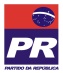 